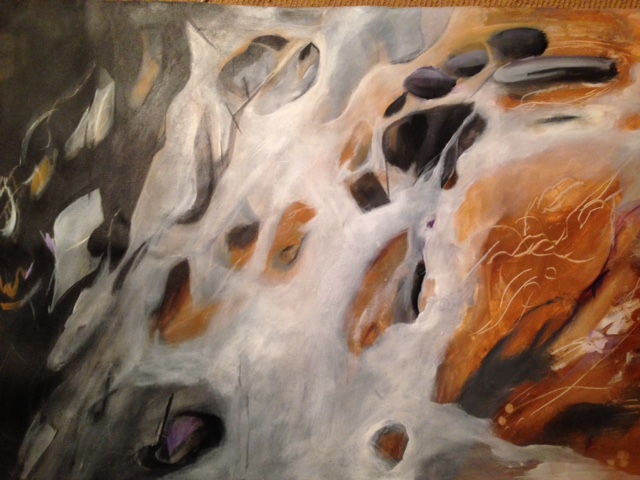 GUYLAINE MAGNYARTISTE EN ARTS VISUELSCONTACT584, CHEMIN DU LAC LA MOTTELA MOTTE (QC) J0Y 1T0R : 819 727-4379C : 819 444-9556COURRIELgmagny@hotmail.caFACEBOOKGuylaine Magny artiste | Facebook	2019	Certificat en peinture	Université du Québec en Abitibi-Témiscamingue2015 	Certificat en arts plastiques	Université du Québec en Abitibi-Témiscamingue1986	Baccalauréat en administration	Université du Québec à Montréal - perfectionnement2019	Introduction à la linogravure – Sylvain Tanguay2019	Médias mixtes et collages – Julie Lemire2018	Créer le chaos – médias mixtes – Jaber Lutfi (CCAT)2018	L’art de la marbrure – Rose Mary Wall (CCAT)2017	Ateliers médias mixtes – Jaber Lutfi (CCAT)2016	Laboratoire de créativité – Pierre-Michel Tremblay (CCAT)expositions collectivesDepuis	Location d’œuvres d’art – Ville d’Amos
2017	en collaboration avec la Société des arts Harricana2019	F8 – Exposition des finissantes de l’UQAT, 
Centre d’exposition de Val-d’OrDepuis 	100$ DU PIED CARRE
2016	Encan bénéfice de L’Écart, lieu d’art actuel
	Rouyn-NorandaExposition Collectives (Suite)2018	KALÉIDOSCOPE – artistes de la SAH
Centre d’exposition d’Amos2017	MERVEILLES DE MON PAYS – artistes de la SAH 
Centre d’exposition d’Amos2017	RACONTE-MOI LA TENDRESSE– artistes de la SAH
 Centre d’exposition d’Amos2016	MRC d’Abitibi – Artistes de la SAH 2016	EH BEN, DIS DONC! Expo collective - hommage à Rock Lamothe
Centre d’exposition le Rift – Ville-Marie2015	Exposition des finissants de l’UQAT
Centre d’exposition d’Amos2015	BEAUTÉ D’AZUR– artistes de la SAH
Centre d’exposition d’Amos2015	Maison du Tourisme d’Amosexpériences artistiques2021	Commande d’une fresque (40 x 60 pi.) peinte par le public
Ville d’Amos et MRC Abitibi – Journées de la culture
2019	Membre du jury pour la sélection d’œuvres
Programmation du Centre d’exposition d’Amos2017 	Commande d'un signet - 29e collection  Prendre le temps  -  Regroupement des bibliothèques publiques de l'Abitibi-Témiscamingueexpériences professionnelles (autres)Enseignement, formation, animation sur mesureRédaction et révision de textes et sites webassociations - membership2020	Membre de L’Écart, Centre d’artistes en art actuel de Rouyn-Noranda2020	Membre du Conseil de la culture de l’Abitibi-Témiscamingue2020	Membre de la Société des arts Harricana, Amos